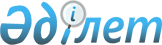 2018-2020 жылдарға арналған Ақтөбе қаласының бюджетін бекіту туралы
					
			Мерзімі біткен
			
			
		
					Ақтөбе облысы Ақтөбе қалалық мәслихатының 2017 жылғы 12 желтоқсандағы № 243 шешімі. Ақтөбе облысының Әділет департаментінде 2018 жылғы 4 қаңтарда № 5793 болып тіркелді. Мерзімі өткендіктен қолданыс тоқтатылды
      "Қазақстан Республикасындағы жергілікті мемлекеттік басқару және өзін-өзі басқару туралы" Қазақстан Республикасының 2001 жылғы 23 қаңтардағы Заңының 6 бабына және Қазақстан Республикасының 2008 жылғы 4 желтоқсандағы Бюджеттік кодексінің 9 бабының 2 тармағына сәйкес, Ақтөбе қалалық мәслихаты ШЕШІМ ҚАБЫЛДАДЫ:
      1. 2018 - 2020 жылдарға арналған Ақтөбе қаласының бюджеті тиісінше 1, 2 және 3 қосымшаларға сәйкес, оның ішінде 2018 жылға мынадай көлемде бекітілсін:
      1) кірістер – 70 151 110,1 мың теңге, оның ішінде:
      салықтық түсімдер – 31 539 904,0 мың теңге;
      салықтық емес түсімдер – 314 265,8 мың теңге;
      негізгі капиталды сатудан түсетін түсімдер – 14 090 000,0 мың теңге;
      трансферттер түсімі – 24 206 940,3 мың теңге.
      2) шығындар – 71 556 212,7 мың теңге.
      3) таза бюджеттік кредиттеу – 0 теңге, оның ішінде:
      бюджеттік кредиттер – 0 теңге;
      бюджеттік кредиттерді өтеу – 0 теңге;
      4) қаржы активтерімен операциялар бойынша сальдо – 248 852,0 мың теңге, оның ішінде: 
      қаржы активтерін сатып алу – 248 852,0 мың теңге;
      5) бюджет тапшылығы (профицитi) – - 1 653 954,6 мың теңге;
      6) бюджет тапшылығын қаржыландыру (профицитiн пайдалану) – 1 653 954,6 мың теңге, оның ішінде: 
      қарыздар түсiмi – 4 500 000,0 теңге.
      қарыздарды өтеу – 4 494 501 мың теңге.
      Ескерту. 1 тармаққа өзгерістер енгізілді - Ақтөбе облысы Ақтөбе қалалық мәслихатының 28.02.2018 № 296 (01.01.2018 бастап қолданысқа енгізіледі); 16.04.2018 № 326 (01.01.2018 бастап қолданысқа енгізіледі); 25.05.2018 № 333 (01.01.2018 бастап қолданысқа енгізіледі); 28.08.2018 № 365 (01.01.2018 бастап қолданысқа енгізіледі); 30.10.2018 № 378 (01.01.2018 бастап қолданысқа енгізіледі); 30.11.2018 № 385 (01.01.2018 бастап қолданысқа енгізіледі); 14.12.2018 № 390 (01.01.2018 бастап қолданысқа енгізіледі) шешімдерімен.


      2. Қазақстан Республикасы Бюджеттік Кодексінің 52 бабына сәйкес, 1 тармағының 1, 2 тармақшаларда қаралғандарды қоспағанда, түсімдер Ақтөбе қаласының бюджеті кірісіне толық есептелсін.
      3. Ақтөбе облыстық мәслихатының 2017 жылғы 8 желтоқсандағы № 217 "2018-2020 жылдарға арналған облыстық бюджет туралы" шешімімен салықтар түсімдерінің жалпы сомасы Ақтөбе қаласына мынадай мөлшерде бөлінуі белгіленгені еске алынсын:
      1) төлем көзінен салық салынатын табыстардан ұсталатын жеке табыс салығы бойынша 30 пайыз;
      2) әлеуметтік салық бойынша 30 пайыз;
      3) төлем көзінен салық салынбайтын табыстардан ұсталатын жеке табыс салығы бойынша, төлем көзінен салық салынатын шетелдік азаматтар табыстарынан ұсталатын жеке табыс салығы бойынша, төлем көзінен салық салынбайтын шетелдік азаматтар табыстарынан ұсталатын жеке табыс салығы бойынша түсімдер Ақтөбе қаласының бюджетіне толығымен есептеледі.
      4. 2018 жылға арналған қалалық бюджеттен облыстық бюджетке бюджеттiк алып қоюлардың көлемi – 3 750 000 мың теңге сомасында көзделсiн.
      5. "2018 - 2020 жылдарға арналған республикалық бюджет туралы" Қазақстан Республикасының 2017 жылғы 30 қарашадағы Заңының 8 бабына сәйкес:
      2018 жылғы 1 қаңтардан бастап:
      1) жалақының ең төмен мөлшерi – 28 284 теңге;
      2) мемлекеттiк базалық зейнетақы төлемiнiң мөлшерi – 15 274 теңге;
      3) зейнетақының ең төмен мөлшерi – 33 745 теңге;
      4) жәрдемақыларды және өзге де әлеуметтiк төлемдердi есептеу, сондай-ақ Қазақстан Республикасының заңнамасына сәйкес айыппұл санкцияларын, салықтарды және басқа да төлемдердi қолдану үшiн айлық есептiк көрсеткiш – 2 405 теңге;
      5) базалық әлеуметтiк төлемдердiң мөлшерлерiн есептеу үшiн ең төмен күнкөрiс деңгейiнiң шамасы 28 284 теңге болып белгiленсiн. 
      6. 2018 жылға арналған қалалық бюджетте Ақтөбе қаласы бюджетінен ауылдық округтер бюджетіне берілетін субвенциялар көлемі 618 054 мың теңге сомасында көзделсін, оның ішінде:
      Қурайлы ауылдық округіне – 135 654 мың теңге;
      Қарғалы ауылдық округіне – 150 211 мың теңге;
      Новый ауылдық округіне – 75 975 мың теңге;
      Сазды ауылдық округіне – 74 271 мың теңге;
      Благодар ауылдық округіне – 181 943 мың теңге.
      7. 2018 жылға арналған Ақтөбе қаласының бюджетіне республикалық бюджеттен нысаналы трансферттер мен бюджеттік кредиттер түскені 4 қосымшаға сәйкес ескерілсін.
      8. 2018 жылға арналған Ақтөбе қаласының бюджетіне облыстық бюджеттен нысаналы трансферттер мен бюджеттік кредиттер түскені 5 қосымшаға сәйкес ескерілсін.
      9. 2018 жылға арналған Ақтөбе қаласының бюджетінде ауылдық округтер бюджетіне ағымдағы нысаналы трансферттер 6 қосымшаға сәйкес көзделсін.
      10. Ақтөбе қаласының жергілікті атқарушы органының 2018 жылға арналған резерві 619 100 мың теңге сомасында бекітілсін.
      11. 2018 жылға арналған Ақтөбе қаласының бюджетін атқару процесінде секвестрлеуге жатпайтын қалалық бюджеттік бағдарламалардың тізбесі 7 қосымшаға сәйкес бекітілсін. 
      12. Осы шешім 2018 жылғы 1 қаңтардан бастап қолданысқа енгізіледі.  2018 жылға арналған Ақтөбе қаласының бюджеті
      Ескерту. 1 қосымша жаңа редакцияда – Ақтөбе облысы Ақтөбе қалалық мәслихатының 14.12.2018 № 390 шешімімен (01.01.2018 бастап қолданысқа енгізіледі). 2019 жылға арналған Ақтөбе қаласының бюджеті 2020 жылға арналған Ақтөбе қаласының бюджеті 2018 жылға арналған республикалық бюджеттен берілетін нысаналы трансферттер мен бюджеттік кредиттер
      Ескерту. 4 қосымша жаңа редакцияда – Ақтөбе облысы Ақтөбе қалалық мәслихатының 14.12.2018 № 390 шешімімен (01.01.2018 бастап қолданысқа енгізіледі). 2018 жылға арналған облыстық бюджеттен берілетін нысаналы трансферттер мен бюджеттік кредиттер
      Ескерту. 5 қосымша жаңа редакцияда – Ақтөбе облысы Ақтөбе қалалық мәслихатының 14.12.2018 № 390 шешімімен (01.01.2018 бастап қолданысқа енгізіледі). 2018 жылға арналған ауылдық округтер бюджетіне ағымдағы нысаналы трансфеттер 2018 жылға арналған қалалық бюджетті атқару процесінде секвестрлеуге жатпайтын қалалық бюджеттік бағдарламалардың 
ТІЗБЕСІ
					© 2012. Қазақстан Республикасы Әділет министрлігінің «Қазақстан Республикасының Заңнама және құқықтық ақпарат институты» ШЖҚ РМК
				
      Ақтөбе қалалық мәслихатының сессия төрағасы 

Ақтөбе қалалық мәслихатының хатшысы

      А. Өтегенов 

С. Шынтасова
Ақтөбе қалалық мәслихатының 2017 жылғы 12 желтоқсандағы № 243 шешіміне 1 қосымша
Санаты
Сыныбы
Ішкі сыныбы
 Кірістердің атауы
Сомасы, мың теңге
1
2
3
4
5
I. Кірістер
70 151 110,1
1
Салықтық түсiмдер
31 539 904,0
01
Табыс салығы
8 260 595,4
2
Жеке табыс салығы
8 260 595,4
03
Әлеуметтік салық
4 214 217,0
1
Әлеуметтік салық
4 214 217,0
04
Меншікке салынатын салықтар
7 110 074,6
1
Мүлікке салынатын салықтар
4 857 435,5
3
Жер салығы
439 351,2
4
Көлік құралдарына салынатын салық
1 813 030,9
5
Бірыңғай жер салығы
257,0
05
Тауарларға, жұмыстарға және қызметтерге салынатын ішкі салықтар
10 980 508,0
2
Акциздер
10 024 277,0
3
Табиғи және басқа да ресурстарды пайдаланғаны үшін түсетін түсімдер
231 916,0
4
Кәсіпкерлік және кәсіби қызметті жүргізгені үшін алынатын алымдар
656 754,0
5
Ойын бизнесіне салық
67 561,0
07
Басқа да салықтар
460 563,0
1
Басқа да салықтар
460 563,0
08
Заңдық маңызы бар әрекеттерді жасағаны және (немесе) оған уәкілеттігі бар мемлекеттік органдар немесе лауазымды адамдар құжаттар бергені үшін алынатын міндетті төлемдер
513 946,0
1
Мемлекеттік баж 
513 946,0
2
Салықтық емес түсiмдер
314 265,8
01
Мемлекеттік меншіктен түсетін кірістер 
107 695,8
5
Мемлекет меншігіндегі мүлікті жалға беруден түсетін кірістер
107 695,8
06
Басқа да салықтық емес түсімдер
206 570,0
1
Басқа да салықтық емес түсімдер
206 570,0
3
Негізгі капиталды сатудан түсетін түсімдер
14 090 000,0
01
Мемлекеттік мекемелерге бекітілген мемлекеттік мүлікті сату
12 890 000,0
1
Мемлекеттік мекемелерге бекітілген мемлекеттік мүлікті сату
12 890 000,0
03
Жерді және материалдық емес активтерді сату 
1 200 000,0
1
Жерді сату
805 000,0
2
Материалдық емес активтерді сату 
395 000,0
4
Трансферттердің түсімдері
24 206 940,3
02
Мемлекеттiк басқарудың жоғары тұрған органдарынан түсетiн трансферттер
24 206 940,3
2
Облыстық бюджеттен түсетiн трансферттер
24 206 940,3
Функционалдық топ
Кіші функция
Бюджеттік бағдарламалардың әкiмшiсi
Бағдарлама
Шығындар атаулары
Сомасы, мың теңге
II. Шығындар
71 556 212,7
01
Жалпы сипаттағы мемлекеттік қызметтер
1 478 378,0
1
Мемлекеттік басқарудың жалпы функцияларын орындайтын өкілді, атқарушы және басқа органдар
1 115 538,4
112
Аудан (облыстық маңызы бар қала) мәслихатының аппараты
42 481,7
001
Аудан (облыстық маңызы бар қала) мәслихатының қызметін қамтамасыз ету жөніндегі қызметтер
39 090,1
003
Мемлекеттік органның күрделі шығыстары
3 391,6
122
Аудан (облыстық маңызы бар қала) әкімінің аппараты
1 001 076,6
001
Аудан (облыстық маңызы бар қала) әкімінің қызметін қамтамасыз ету жөніндегі қызметтер
583 061,1
003
Мемлекеттік органның күрделі шығыстары
45 549,0
009
Ведомстволық бағыныстағы мемлекеттік мекемелер мен ұйымдардың күрделі шығыстары
372 466,5
123
Қаладағы аудан, аудандық маңызы бар қала, кент, ауыл, ауылдық округ әкімінің аппараты
71 980,1
001
Қаладағы аудан, аудандық маңызы бар қаланың, кент, ауыл, ауылдық округ әкімінің қызметін қамтамасыз ету жөніндегі қызметтер
71 980,1
2
Қаржылық қызмет
277 818,4
452
Ауданның (облыстық маңызы бар қаланың) қаржы бөлімі
268 273,6
001
Ауданның (облыстық маңызы бар қаланың) бюджетін орындау және коммуналдық меншігін басқару саласындағы мемлекеттік саясатты іске асыру жөніндегі қызметтер
73 268,4
003
Салық салу мақсатында мүлікті бағалауды жүргізу
16 044,2
010
Жекешелендіру, коммуналдық меншікті басқару, жекешелендіруден кейінгі қызмет және осыған байланысты дауларды реттеу
321,7
018
Мемлекеттік органның күрделі шығыстары
1 854,3
028
Коммуналдық меншікке мүлікті сатып алу
176 785,0
805
Ауданның (облыстық маңызы бар қаланың) мемлекеттік сатып алу бөлімі
9 544,8
001
Жергілікті деңгейде мемлекеттік сатып алу саласындағы мемлекеттік саясатты іске асыру жөніндегі қызметтер
6 600,8
003
Мемлекеттік органның күрделі шығыстары
2 944,0
5
Жоспарлау және статистикалық қызмет
77 288,7
453
Ауданның (облыстық маңызы бар қаланың) экономика және бюджеттік жоспарлау бөлімі
77 288,7
001
Экономикалық саясатты, мемлекеттік жоспарлау жүйесін қалыптастыру және дамыту саласындағы мемлекеттік саясатты іске асыру жөніндегі қызметтер
36 729,7
004
Мемлекеттік органның күрделі шығыстары
25 409,0
061
Бюджеттік инвестициялар және мемлекеттік-жекешелік әріптестік, оның ішінде концессия мәселелері жөніндегі құжаттаманы сараптау және бағалау
15 150,0
9
Жалпы сипаттағы өзге де мемлекеттiк қызметтер
7 732,5
467
Ауданның (облыстық маңызы бар қаланың) құрылыс бөлімі
7 732,5
040
Мемлекеттік органдардың объектілерін дамыту
7 732,5
02
Қорғаныс
16 101,7
1
Әскери мұқтаждар
14 751,0
122
Аудан (облыстық маңызы бар қала) әкімінің аппараты
14 751,0
005
Жалпыға бірдей әскери міндетті атқару шеңберіндегі іс-шаралар
14 751,0
2
Төтенше жағдайлар жөнiндегi жұмыстарды ұйымдастыру
1 350,7
122
Аудан (облыстық маңызы бар қала) әкімінің аппараты
1 350,7
006
Аудан (облыстық маңызы бар қала) ауқымындағы төтенше жағдайлардың алдын алу және оларды жою
850,2
007
Аудандық (қалалық) ауқымдағы дала өрттерінің, сондай-ақ мемлекеттік өртке қарсы қызмет органдары құрылмаған елді мекендерде өрттердің алдын алу және оларды сөндіру жөніндегі іс-шаралар
500,5
03
Қоғамдық тәртіп, қауіпсіздік, құқықтық, сот, қылмыстық-атқару қызметі
665 284,8
9
Қоғамдық тәртіп және қауіпсіздік саласындағы басқа да қызметтер
665 284,8
485
Ауданның (облыстық маңызы бар қаланың) жолаушылар көлігі және автомобиль жолдары бөлімі
621 941,0
021
Елдi мекендерде жол қозғалысы қауiпсiздiгін қамтамасыз ету
621 941,0
499
Ауданның (облыстық маңызы бар қаланың) азаматтық хал актілерін тіркеу бөлімі
43 343,8
001
Жергілікті деңгейде азаматтық хал актілерін тіркеу саласындағы мемлекеттік саясатты іске асыру жөніндегі қызметтер
43 343,8
04
Білім беру
28 990 479,2
1
Мектепке дейінгі тәрбие және оқыту
5 082 866,6
464
Ауданның (облыстық маңызы бар қаланың) білім бөлімі
5 077 294,8
009
Мектепке дейінгі тәрбие мен оқыту ұйымдарының қызметін қамтамасыз ету
2 522 212,8
040
Мектепке дейінгі білім беру ұйымдарында мемлекеттік білім беру тапсырысын іске асыруға
2 555 082,0
467
Ауданның (облыстық маңызы бар қаланың) құрылыс бөлімі
5 571,8
037
Мектепке дейінгі тәрбие және оқыту объектілерін салу және реконструкциялау
5 571,8
2
Бастауыш, негізгі орта және жалпы орта білім беру
22 163 071,3
464
Ауданның (облыстық маңызы бар қаланың) білім бөлімі
14 829 808,1
003
Жалпы білім беру
13 988 607,5
006
Балаларға қосымша білім беру
841 200,6
465
Ауданның (облыстық маңызы бар қаланың) дене шынықтыру және спорт бөлімі
444 287,0
017
Балалар мен жасөспірімдерге спорт бойынша қосымша білім беру
444 287,0
467
Ауданның (облыстық маңызы бар қаланың) құрылыс бөлімі
6 888 976,2
024
Бастауыш, негізгі орта және жалпы орта білім беру объектілерін салу және реконструкциялау
6 888 976,2
9
Білім беру саласындағы өзге де қызметтер
1 744 541,3
464
Ауданның (облыстық маңызы бар қаланың) білім бөлімі
1 744 541,3
001
Жергілікті деңгейде білім беру саласындағы мемлекеттік саясатты іске асыру жөніндегі қызметтер
157 905,0
004
Ауданның (облыстық маңызы бар қаланың) мемлекеттік білім беру мекемелерінде білім беру жүйесін ақпараттандыру
7 800,0
005
Ауданның (облыстық маңызы бар қаланың) мемлекеттік білім беру мекемелер үшін оқулықтар мен оқу-әдістемелік кешендерді сатып алу және жеткізу
796 490,5
012
Мемлекеттік органның күрделі шығыстары
550,1
015
Жетім баланы (жетім балаларды) және ата-аналарының қамқорынсыз қалған баланы (балаларды) күтіп-ұстауға қамқоршыларға (қорғаншыларға) ай сайынға ақшалай қаражат төлемі
116 836,0
019
Ауданның (облыстық маңызы бар қаланың) мемлекеттік білім беру мекемелеріне жұмыстағы жоғары көрсеткіштері үшін гранттарды табыс ету
11 000,0
022
Жетім баланы (жетім балаларды) және ата-анасының қамқорлығынсыз қалған баланы (балаларды) асырап алғаны үшін Қазақстан азаматтарына біржолғы ақша қаражатын төлеуге 
арналған төлемдер
3 373,0
023
Әдістемелік жұмыс
38 523,0
067
Ведомстволық бағыныстағы мемлекеттік мекемелер мен ұйымдардың күрделі шығыстары
551 035,7
113
Жергілікті бюджеттерден берілетін ағымдағы нысаналы трансферттер
61 028,0
06
Әлеуметтік көмек және әлеуметтік қамсыздандыру
2 366 572,0
1
Әлеуметтiк қамсыздандыру
175 236,0
451
Ауданның (облыстық маңызы бар қаланың) жұмыспен қамту және әлеуметтік бағдарламалар бөлімі
148 310,0
005
Мемлекеттік атаулы әлеуметтік көмек
148 310,0
464
Ауданның (облыстық маңызы бар қаланың) білім бөлімі
26 926,0
030
Патронат тәрбиешілерге берілген баланы (балаларды) асырап бағу
26 926,0
2
Әлеуметтік көмек
2 018 554,5
451
Ауданның (облыстық маңызы бар қаланың) жұмыспен қамту және әлеуметтік бағдарламалар бөлімі
2 018 554,5
002
Жұмыспен қамту бағдарламасы
617 010,3
006
Тұрғын үйге көмек көрсету
6 489,0
007
Жергілікті өкілетті органдардың шешімі бойынша мұқтаж азаматтардың жекелеген топтарына әлеуметтік көмек
761 763,0
013
Белгіленген тұрғылықты жері жоқ тұлғаларды әлеуметтік бейімдеу
91 102,0
014
Мұқтаж азаматтарға үйде әлеуметтік көмек көрсету
138 735,2
017
Оңалтудың жеке бағдарламасына сәйкес мұқтаж мүгедектердi мiндеттi гигиеналық құралдармен қамтамасыз ету, қозғалуға қиындығы бар бірінші топтағы мүгедектерге жеке көмекшінің және есту бойынша мүгедектерге қолмен көрсететiн тіл 
маманының қызметтерін ұсыну
341 503,0
023
Жұмыспен қамту орталықтарының қызметін қамтамасыз ету
61 952,0
9
Әлеуметтік көмек және әлеуметтік қамтамасыз ету салаларындағы өзге де қызметтер
172 781,5
451
Ауданның (облыстық маңызы бар қаланың) жұмыспен қамту және әлеуметтік бағдарламалар бөлімі
172 781,5
001
Жергілікті деңгейде халық үшін әлеуметтік бағдарламаларды жұмыспен қамтуды қамтамасыз етуді іске асыру саласындағы мемлекеттік саясатты іске асыру жөніндегі қызметтер
67 859,6
011
Жәрдемақыларды және басқа да әлеуметтік төлемдерді есептеу, төлеу мен жеткізу бойынша қызметтерге ақы төлеу
4 465,0
021
Мемлекеттік органның күрделі шығыстары
843,0
050
Қазақстан Республикасында мүгедектердің құқықтарын қамтамасыз ету және өмір сүру сапасын жақсарту жөніндегі 2012 - 2018 жылдарға арналған іс-шаралар жоспарын іске асыру
35 045,6
054
Үкіметтік емес ұйымдарда мемлекеттік әлеуметтік тапсырысты орналастыру
63 016,3
067
Ведомстволық бағыныстағы мемлекеттік мекемелер мен ұйымдардың күрделі шығыстары
1 552,0
07
Тұрғын үй -коммуналдық шаруашылық
23 237 447,7
1
Тұрғын үй шаруашылығы
16 499 112,3
463
Ауданның (облыстық маңызы бар қаланың) жер қатынастары бөлімі
21 678,8
016
Мемлекет мұқтажы үшін жер учаскелерін алу
21 678,8
464
Ауданның (облыстық маңызы бар қаланың) білім бөлімі
87 413,2
026
Нәтижелі жұмыспен қамтуды және жаппай кәсіпкерлікті дамыту бағдарламасы шеңберінде қалалардың және ауылдық елді мекендердің объектілерін жөндеу
87 413,2
467
Ауданның (облыстық маңызы бар қаланың) құрылыс бөлімі
16 110 850,9
003
Коммуналдық тұрғын үй қорының тұрғын үйін жобалау және (немесе) салу, реконструкциялау
12 827 540,1
004
Инженерлік-коммуникациялық инфрақұрылымды жобалау, дамыту және (немесе) жайластыру
3 274 551,5
074
Нәтижелі жұмыспен қамтуды және жаппай кәсіпкерлікті дамыту бағдарламасы шеңберінде жетіспейтін инженерлік-коммуникациялық инфрақұрылымды дамыту және/немесе салу
8 759,3
491
Ауданның (облыстық маңызы бар қаланың) тұрғын үй қатынастары бөлімі
63 144,0
001
Жергілікті деңгейде тұрғын үй қоры саласындағы мемлекеттік саясатты іске асыру жөніндегі қызметтер
26 295,4
003
Мемлекеттік органның күрделі шығыстары
875,0
006
Азаматтардың жекелеген санаттарын тұрғын үймен қамтамасыз ету
30 056,7
031
Кондоминиум объектілеріне техникалық паспорттар дайындау
5 916,9
497
Ауданның (облыстық маңызы бар қаланың) тұрғын үй- коммуналдық шаруашылық бөлімі
216 025,4
001
Жергілікті деңгейде тұрғын үй-коммуналдық шаруашылық саласындағы мемлекеттік саясатты іске асыру бойынша қызметтер
121 266,3
003
Мемлекеттік органның күрделі шығыстары
26 447,8
006
Азаматтардың жекелеген санаттарын тұрғын үймен қамтамасыз ету
231,3
032
Ведомстволық бағыныстағы мемлекеттік мекемелерінің және ұйымдарының күрделі шығыстары
67 780,0
033
Инженерлік-коммуникациялық инфрақұрылымды жобалау, дамыту және (немесе) жайластыру
300,0
2
Коммуналдық шаруашылық
1 888 371,4
467
Ауданның (облыстық маңызы бар қаланың) құрылыс бөлімі
1 785 706,4
005
Коммуналдық шаруашылығын дамыту
969 233,4
006
Сумен жабдықтау және су бұру жүйесін дамыту 
3 928,2
007
Қаланы және елді мекендерді абаттандыруды дамыту
652 544,8
058
Елді мекендердегі сумен жабдықтау және су бұру жүйелерін дамыту
160 000,0
497
Ауданның (облыстық маңызы бар қаланың) тұрғын үй- коммуналдық шаруашылық бөлімі
102 665,0
016
Сумен жабдықтау және су бұру жүйесінің жұмыс істеуі
75 536,0
026
Ауданның (облыстық маңызы бар қаланың) коммуналдық меншігіндегі жылу жүйелерін пайдалануды ұйымдастыру
18 368,0
027
Ауданның (облыстық маңызы бар қаланың) коммуналдық меншігіндегі газ жүйелерін пайдалануды ұйымдастыру
8 561,0
029
Сумен жабдықтау және су бұру жүйелерін дамыту
200,0
3
Елді-мекендерді көркейту
4 849 964,0
497
Ауданның (облыстық маңызы бар қаланың) тұрғын үй- коммуналдық шаруашылық бөлімі
4 849 964,0
025
Елді мекендердегі көшелерді жарықтандыру
978 127,2
030
Елді мекендердің санитариясын қамтамасыз ету
1 300 901,5
034
Жерлеу орындарын ұстау және туыстары жоқ адамдарды жерлеу
977,1
035
Елді мекендерді абаттандыру және көгалдандыру 
2 569 958,2
08
Мәдениет, спорт, туризм және ақпараттық кеңістік
1 591 151,6
1
Мәдениет саласындағы қызмет
1 191 153,9
455
Ауданның (облыстық маңызы бар қаланың) мәдениет және тілдерді дамыту бөлімі
435 837,0
003
Мәдени-демалыс жұмысын қолдау
435 837,0
467
Ауданның (облыстық маңызы бар қаланың) құрылыс бөлімі
755 316,9
011
Мәдениет объектілерін дамыту
755 316,9
2
Спорт 
202 948,5
465
Ауданның (облыстық маңызы бар қаланың) дене шынықтыру және спорт бөлімі
98 852,0
001
Жергілікті деңгейде дене шынықтыру және спорт саласындағы мемлекеттік саясатты іске
асыру жөніндегі қызметтер
15 428,0
006
Аудандық (облыстық маңызы бар қалалық) деңгейде спорттық жарыстар өткiзу
22 589,0
007
Әртүрлi спорт түрлерi бойынша аудан (облыстық маңызы бар қала) құрама командаларының мүшелерiн дайындау және олардың облыстық спорт жарыстарына қатысуы
60 210,0
032
Ведомстволық бағыныстағы мемлекеттік мекемелер мен ұйымдардың күрделі шығыстары
625,0
467
Ауданның (облыстық маңызы бар қаланың) құрылыс бөлімі
104 096,5
008
Cпорт объектілерін дамыту
104 096,5
3
Ақпараттық кеңістік
112 186,0
455
Ауданның (облыстық маңызы бар қаланың) мәдениет және тілдерді дамыту бөлімі
73 081,0
006
Аудандық (қалалық) кітапханалардың жұмыс істеуі
72 118,0
007
Мемлекеттік тілді және Қазақстан халқының басқа да тілдерін дамыту
963,0
456
Ауданның (облыстық маңызы бар қаланың) ішкі саясат бөлімі
39 105,0
002
Мемлекеттік ақпараттық саясат жүргізу жөніндегі қызметтер
39 105,0
9
Мәдениет, спорт, туризм және ақпараттық кеңістікті ұйымдастыру жөніндегі өзге де қызметтер
84 863,2
455
Ауданның (облыстық маңызы бар қаланың) мәдениет және тілдерді дамыту бөлімі
44 150,1
001
Жергілікті деңгейде тілдерді және мәдениетті дамыту саласындағы мемлекеттік саясатты іске асыру жөніндегі қызметтер
19 065,1
032
Ведомстволық бағыныстағы мемлекеттік мекемелер мен ұйымдардың күрделі шығыстары
25 085,0
456
Ауданның (облыстық маңызы бар қаланың) ішкі саясат бөлімі
40 713,1
001
Жергілікті деңгейде ақпарат, мемлекеттілікті нығайту және азаматтардың әлеуметтік сенімділігін қалыптастыру саласында мемлекеттік саясатты іске асыру жөніндегі қызметтер
32 486,1
003
Жастар саясаты саласында іс-шараларды іске асыру
5 745,0
006
Мемлекеттік органның күрделі шығыстары
875,0
032
Ведомстволық бағыныстағы мемлекеттік мекемелер мен ұйымдардың күрделі шығыстары
1 607,0
9
Отын-энергетика кешенi және жер қойнауын пайдалану
1 815 096,3
1
Отын және энергетика
1 815 096,3
467
Ауданның (облыстық маңызы бар қаланың) құрылыс бөлімі
1 815 096,3
009
Жылу-энергетикалық жүйені дамыту
1 815 096,3
10
Ауыл, су, орман, балық шаруашылығы, ерекше қорғалатын табиғи аумақтар, қоршаған ортаны және жануарлар дүниесін қорғау, жер қатынастары
216 564,3
1
Ауыл шаруашылығы
111 926,5
474
Ауданның (облыстық маңызы бар қаланың) ауыл шаруашылығы және ветеринария бөлімі
111 926,5
001
Жергілікті деңгейде ауыл шаруашылығы және ветеринария саласындағы мемлекеттік саясатты іске асыру жөніндегі қызметтер
32 556,9
003
Мемлекеттік органның күрделі шығыстары
914,0
005
Мал көмінділерінің (биотермиялық шұңқырлардың) жұмыс істеуін қамтамасыз ету
3 000,0
006
Ауру жануарларды санитарлық союды ұйымдастыру
2 060,0
007
Қаңғыбас иттер мен мысықтарды аулауды және жоюды ұйымдастыру
27 625,0
008
Алып қойылатын және жойылатын ауру жануарлардың, жануарлардан алынатын өнімдер мен шикізаттың құнын иелеріне өтеу
11 895,6
012
Ауыл шаруашылығы жануарларын сәйкестендіру жөніндегі іс-шараларды өткізу
4 500,0
013
Эпизоотияға қарсы іс-шаралар жүргізу
29 375,0
6
Жер қатынастары
86 241,2
463
Ауданның (облыстық маңызы бар қаланың) жер қатынастары бөлімі
86 241,2
001
Аудан (облыстық маңызы бар қала) аумағында жер қатынастарын реттеу саласындағы мемлекеттік саясатты іске асыру жөніндегі қызметтер
56 062,2
004
Жерді аймақтарға бөлу жөніндегі жұмыстарды ұйымдастыру
11 897,0
006
Аудандардың, облыстық маңызы бар, аудандық маңызы бар қалалардың, кенттердiң, ауылдардың, ауылдық округтердiң шекарасын белгiлеу кезiнде жүргiзiлетiн жерге орналастыру
13 633,0
007
Мемлекеттік органның күрделі шығыстары
1 520,0
032
Ведомстволық бағыныстағы мемлекеттік мекемелер мен ұйымдардың күрделі шығыстары
3 129,0
9
Ауыл, су, орман, балық шаруашылығы, қоршаған ортаны қорғау және жер қатынастары саласындағы басқа да қызметтер
18 396,6
453
Ауданның (облыстық маңызы бар қаланың) экономика және бюджеттік жоспарлау бөлімі
18 396,6
099
Мамандарға әлеуметтік қолдау көрсету жөніндегі шараларды іске асыру
18 396,6
11
Өнеркәсіп, сәулет, қала құрылысы және құрылыс қызметі
330 352,9
2
Сәулет, қала құрылысы және құрылыс қызметі
330 352,9
467
Ауданның (облыстық маңызы бар қаланың) құрылыс бөлімі
119 891,4
001
Жергілікті деңгейде құрылыс саласындағы мемлекеттік саясатты іске асыру жөніндегі қызметтер
119 891,4
468
Ауданның (облыстық маңызы бар қаланың) сәулет және қала құрылысы бөлімі
210 461,5
001
Жергілікті деңгейде сәулет және қала құрылысы саласындағы мемлекеттік саясатты іске асыру жөніндегі қызметтер
108 907,5
003
Аудан аумағында қала құрылысын дамыту схемаларын және елді мекендердің бас жоспарларын әзірлеу
84 629,0
004
Мемлекеттік органның күрделі шығыстары
1 125,0
032
Ведомстволық бағыныстағы мемлекеттік мекемелер мен ұйымдардың күрделі шығыстары
15 800,0
12
Көлік және коммуникация
5 956 070,0
1
Автомобиль көлігі
5 895 154,4
485
Ауданның (облыстық маңызы бар қаланың) жолаушылар көлігі және автомобиль жолдары бөлімі
5 895 154,4
022
Көлік инфрақұрылымын дамыту
2 480 513,0
023
Автомобиль жолдарының жұмыс істеуін қамтамасыз ету
1 035 228,4
045
Аудандық маңызы бар автомобиль жолдарын және елді-мекендердің көшелерін күрделі және орташа жөндеу
2 379 413,0
9
Көлік және коммуникация саласындағы өзге де қызметтер
60 915,6
485
Ауданның (облыстық маңызы бар қаланың) жолаушылар көлігі және автомобиль жолдары 
бөлімі
60 915,6
001
Жергілікті деңгейде жолаушылар көлігі және автомобиль жолдары саласындағы мемлекеттік саясатты іске асыру жөніндегі қызметтер
36 915,6
024
Кентiшiлiк (қалаiшiлiк), қала маңындағы ауданiшiлiк қоғамдық жолаушылар тасымалдарын ұйымдастыру
24 000,0
13
Басқалар
68 321,0
3
Кәсіпкерлік қызметті қолдау және бәсекелестікті қорғау
36 269,0
469
Ауданның (облыстық маңызы бар қаланың) кәсіпкерлік бөлімі
36 269,0
001
Жергілікті деңгейде кәсіпкерлікті дамыту саласындағы мемлекеттік саясатты іске асыру жөніндегі қызметтер
24 388,0
003
Кәсіпкерлік қызметті қолдау
11 881,0
9
Басқалар
32 052,0
452
Ауданның (облыстық маңызы бар қаланың) қаржы бөлімі
26 052,0
012
Ауданның (облыстық маңызы бар қаланың) жергілікті атқарушы органының резерві
26 052,0
453
Ауданның (облыстық маңызы бар қаланың) экономика және бюджеттік жоспарлау бөлімі
6 000,0
003
Жергілікті бюджеттік инвестициялық жобалардың техникалық-экономикалық негіздемелерін және мемлекеттік-жекешелік әріптестік жобалардың, оның ішінде концессиялық жобалардың конкурстық құжаттамаларын әзірлеу немесе түзету, сондай-
ақ қажетті сараптамаларын жүргізу, мемлекеттік-жекешелік әріптестік жобаларды, оның ішінде концессиялық жобаларды консультациялық сүйемелдеу
6 000,0
14
Борышқа қызмет көрсету
57 285,6
1
Борышқа қызмет көрсету
57 285,6
452
Ауданның (облыстық маңызы бар қаланың) қаржы бөлімі
57 285,6
013
Жергілікті атқарушы органдардың облыстық бюджеттен қарыздар бойынша сыйақылар мен өзге де төлемдерді төлеу бойынша борышына қызмет көрсету
57 285,6
15
Трансферттер
4 767 107,6
1
Трансферттер
4 767 107,6
452
Ауданның (облыстық маңызы бар қаланың) қаржы бөлімі
4 767 107,6
006
Пайдаланылмаған (толық пайдаланылмаған) нысаналы трансферттерді қайтару
6 072,1
007
Бюджеттік алып қоюлар
3 750 000,0
024
Заңнаманы өзгертуге байланысты жоғары тұрған бюджеттің шығындарын өтеуге төменгі тұрған бюджеттен ағымдағы нысаналы трансферттер
760 500,0
038
Субвенциялар
243 692,0
054
Қазақстан Республикасының Ұлттық қорынан берілетін нысаналы трансферт есебінен республикалық бюджеттен бөлінген пайдаланылмаған (түгел пайдаланылмаған) нысаналы трансферттердің сомасын қайтару
6 843,5
III. Таза бюджеттік кредиттеу
0,0
Бюджеттік кредиттер
0,0
Бюджеттік кредиттерді өтеу
0,0
IV. Қаржылық активтермен операциялар бойынша сальдо
248 852,0
Қаржылық активтерді сатып алу
248 852,0
13
Басқалар
248 852,0
9
Басқалар
248 852,0
497
Ауданның (облыстық маңызы бар қаланың) тұрғын үй- коммуналдық шаруашылық бөлімі
248 852,0
065
Заңды тұлғалардың жарғылық капиталын қалыптастыру немесе ұлғайту
248 852,0
V. Бюджет тапшылығы (профициті) 
- 1 653 954,6
VI. Бюджет тапшылығын қаржыландыру (профицитін пайдалану)
1 653 954,6
7
Қарыздар түсімдері
4 500 000,0
01
Мемлекеттік ішкі қарыздар 
4 500 000,0
2
Қарыз алу келісім-шарттары
4 500 000,0
03
Ауданның (облыстық маңызы бар қаланың) жергілікті атқарушы органы алатын қарыздар
4 500 000,0
16
Қарыздарды өтеу
4 494 501,0
1
Қарыздарды өтеу
4 494 501,0
452
Ауданның (облыстық маңызы бар қаланың) қаржы бөлімі
4 494 501,0
008
Жергілікті атқарушы органның жоғары тұрған бюджет алдындағы борышын өтеу
4 494 501,0
8
Бюджет қаражатының пайдаланылатын қалдықтары
1 648 455,6
01
Бюджет қаражаты қалдықтары
1 648 455,6
1
Бюджет қаражатының бос қалдықтары
1 648 455,6
01
Бюджет қаражатының бос қалдықтары
1 648 455,6Ақтөбе қалалық мәслихатының 2017 жылғы 12 желтоқсандағы № 243 шешіміне 2 қосымша
Санаты
Санаты
Санаты
Санаты
Сомасы, мың теңге
Сыныбы
Сыныбы
Сыныбы
Сомасы, мың теңге
Ішкі сыныбы
Ішкі сыныбы
Сомасы, мың теңге
Кірістердің атауы
Сомасы, мың теңге
1
2
3
4
5
I. Кірістер
51 076 018
1
Салықтық түсiмдер
31 790 000
01
Табыс салығы
8 083 971
2
Жеке табыс салығы
8 083 971
03
Әлеуметтік салық
4 978 433
1
Әлеуметтік салық
4 978 433
04
Меншікке салынатын салықтар
7 141 181
1
Мүлікке салынатын салықтар
4 976 590
3
Жер салығы
435 294
4
Көлік құралдарына салынатын салық
1 726 145
5
Бірыңғай жер салығы
3 152
05
Тауарларға, жұмыстарға және қызметтерге салынатын ішкі салықтар
10 877 415
2
Акциздер
9 897 023
3
Табиғи және басқа да ресурстарды пайдаланғаны үшін түсетін түсімдер
219 722
4
Кәсіпкерлік және кәсіби қызметті жүргізгені үшін алынатын алымдар
680 606
5
Ойын бизнесіне салық
80 064
08
Заңдық маңызы бар әрекеттерді жасағаны және (немесе) оған уәкілеттігі бар мемлекеттік органдар немесе лауазымды адамдар құжаттар бергені үшін алынатын міндетті төлемдер
709 000
1
Мемлекеттік баж 
709 000
2
Салықтық емес түсiмдер
310 000
01
Мемлекеттік меншіктен түсетін кірістер 
104 024
5
Мемлекет меншігіндегі мүлікті жалға беруден түсетін кірістер
104 024
06
Басқа да салықтық емес түсімдер
205 976
1
Басқа да салықтық емес түсімдер
205 976
3
Негізгі капиталды сатудан түсетін түсімдер
14 230 000
01
Мемлекеттік мекемелерге бекітілген мемлекеттік мүлікті сату
13 590 000
1
Мемлекеттік мекемелерге бекітілген мемлекеттік мүлікті сату
13 590 000
03
Жерді және материалдық емес активтерді сату 
640 000
1
Жерді сату
320 000
2
Материалдық емес активтерді сату 
320 000
4
Трансферттердің түсімдері
4 746 018
02
Мемлекеттiк басқарудың жоғары тұрған органдарынан түсетiн трансферттер
4 746 018
2
Облыстық бюджеттен түсетiн трансферттер
4 746 018
Функционалдық топ
Функционалдық топ
Функционалдық топ
Функционалдық топ
Функционалдық топ
Сомасы, мың теңге
Кіші функция
Кіші функция
Кіші функция
Кіші функция
Сомасы, мың теңге
Бюджеттік бағдарламалардың әкiмшiсi
Бюджеттік бағдарламалардың әкiмшiсi
Бюджеттік бағдарламалардың әкiмшiсi
Сомасы, мың теңге
Бағдарлама
Бағдарлама
Сомасы, мың теңге
Шығындар атаулары
Сомасы, мың теңге
II. Шығындар
37 576 018
01
Жалпы сипаттағы мемлекеттік қызметтер
436 279
1
Мемлекеттік басқарудың жалпы функцияларын орындайтын өкілді, атқарушы және басқа органдар
325 068
112
Аудан (облыстық маңызы бар қала) мәслихатының аппараты
38 848
001
Аудан (облыстық маңызы бар қала) мәслихатының қызметін қамтамасыз ету жөніндегі қызметтер
38 848
122
Аудан (облыстық маңызы бар қала) әкімінің аппараты
286 220
001
Аудан (облыстық маңызы бар қала) әкімінің қызметін қамтамасыз ету жөніндегі қызметтер
286 220
2
Қаржылық қызмет
72 760
452
Ауданның (облыстық маңызы бар қаланың) қаржы бөлімі
72 760
001
Ауданның (облыстық маңызы бар қаланың) бюджетін орындау және коммуналдық меншігін басқару саласындағы мемлекеттік саясатты іске асыру жөніндегі қызметтер 
70 620
010
Жекешелендіру, коммуналдық меншікті басқару, жекешелендіруден кейінгі қызмет және осыған байланысты дауларды реттеу
2 140
5
Жоспарлау және статистикалық қызмет
38 451
453
Ауданның (облыстық маңызы бар қаланың) экономика және бюджеттік жоспарлау бөлімі
38 451
001
Экономикалық саясатты, мемлекеттік жоспарлау жүйесін қалыптастыру және дамыту саласындағы мемлекеттік саясатты іске асыру жөніндегі қызметтер
32 566
061
Бюджеттік инвестициялар және мемлекеттік-жекешелік әріптестік, оның ішінде концессия мәселелері жөніндегі құжаттаманы сараптау және бағалау
5 885
02
Қорғаныс
15 768
1
Әскери мұқтаждар
13 452
122
Аудан (облыстық маңызы бар қала) әкімінің аппараты
13 452
005
Жалпыға бірдей әскери міндетті атқару шеңберіндегі іс-шаралар
13 452
2
Төтенше жағдайлар жөнiндегi жұмыстарды ұйымдастыру
2 316
122
Аудан (облыстық маңызы бар қала) әкімінің аппараты
2 316
006
Аудан (облыстық маңызы бар қала) ауқымындағы төтенше жағдайлардың алдын алу және оларды жою
475
007
Аудандық (қалалық) ауқымдағы дала өрттерінің, сондай-ақ мемлекеттік өртке қарсы қызмет органдары құрылмаған елді мекендерде өрттердің алдын алу және оларды сөндіру жөніндегі іс-шаралар
1 841
03
Қоғамдық тәртіп, қауіпсіздік, құқықтық, сот, қылмыстық-атқару қызметі
576 722
9
Қоғамдық тәртіп және қауіпсіздік саласындағы басқа да қызметтер
576 722
485
Ауданның (облыстық маңызы бар қаланың) жолаушылар көлігі және автомобиль жолдары бөлімі
535 475
021
Елдi мекендерде жол қозғалысы қауiпсiздiгін қамтамасыз ету
535 475
499
Ауданның (облыстық маңызы бар қаланың) азаматтық хал актілерін тіркеу бөлімі
41 247
001
Жергілікті деңгейде азаматтық хал актілерін тіркеу саласындағы мемлекеттік саясатты іске асыру жөніндегі қызметтер
41 247
04
Білім беру
17 149 134
1
Мектепке дейінгі тәрбие және оқыту
2 196 734
464
Ауданның (облыстық маңызы бар қаланың) білім бөлімі
2 196 734
009
Мектепке дейінгі тәрбие мен оқыту ұйымдарының қызметін қамтамасыз ету
2 196 734
2
Бастауыш, негізгі орта және жалпы орта білім беру
14 293 131
464
Ауданның (облыстық маңызы бар қаланың) білім бөлімі
11 737 272
003
Жалпы білім беру
10 984 814
006
Балаларға қосымша білім беру
752 458
465
Ауданның (облыстық маңызы бар қаланың) дене шынықтыру және спорт бөлімі
92 217
017
Балалар мен жасөспірімдерге спорт бойынша қосымша білім беру
92 217
467
Ауданның (облыстық маңызы бар қаланың) құрылыс бөлімі
2 463 642
024
Бастауыш, негізгі орта және жалпы орта білім беру объектілерін салу және реконструкциялау
2 463 642
9
Білім беру саласындағы өзге де қызметтер
659 269
464
Ауданның (облыстық маңызы бар қаланың) білім бөлімі
659 269
001
Жергілікті деңгейде білім беру саласындағы мемлекеттік саясатты іске асыру жөніндегі қызметтер
41 655
005
Ауданның (облыстық маңызы бар қаланың) мемлекеттік білім беру мекемелер үшін оқулықтар мен оқу-әдістемелік кешендерді сатып алу және жеткізу
500 243
015
Жетім баланы (жетім балаларды) және ата-аналарының қамқорынсыз қалған баланы (балаларды) күтіп-ұстауға қамқоршыларға (қорғаншыларға) ай сайынға ақшалай қаражат төлемі
113 964
022
Жетім баланы (жетім балаларды) және ата-анасының қамқорлығынсыз қалған баланы (балаларды) асырап алғаны үшін Қазақстан азаматтарына біржолғы ақша қаражатын төлеуге арналған төлемдер
3 407
06
Әлеуметтік көмек және әлеуметтік қамсыздандыру
1 925 820
1
Әлеуметтiк қамсыздандыру
94 451
451
Ауданның (облыстық маңызы бар қаланың) жұмыспен қамту және әлеуметтік бағдарламалар бөлімі
67 660
005
Мемлекеттік атаулы әлеуметтік көмек
67 660
464
Ауданның (облыстық маңызы бар қаланың) білім бөлімі
26 791
030
Патронат тәрбиешілерге берілген баланы (балаларды) асырап бағу
26 791
2
Әлеуметтік көмек
1 698 154
451
Ауданның (облыстық маңызы бар қаланың) жұмыспен қамту және әлеуметтік бағдарламалар бөлімі
1 698 154
002
Жұмыспен қамту бағдарламасы
332 045
006
Тұрғын үйге көмек көрсету
13 363
007
Жергілікті өкілетті органдардың шешімі бойынша мұқтаж азаматтардың жекелеген топтарына әлеуметтік көмек
779 348
013
Белгіленген тұрғылықты жері жоқ тұлғаларды әлеуметтік бейімдеу
72 861
014
Мұқтаж азаматтарға үйде әлеуметтік көмек көрсету
129 770
017
Оңалтудың жеке бағдарламасына сәйкес мұқтаж мүгедектердi мiндеттi гигиеналық құралдармен қамтамасыз ету, қозғалуға қиындығы бар бірінші топтағы мүгедектерге жеке көмекшінің және есту бойынша мүгедектерге қолмен көрсететiн тіл маманының қызметтерін ұсыну
321 000
023
Жұмыспен қамту орталықтарының қызметін қамтамасыз ету
49 767
9
Әлеуметтік көмек және әлеуметтік қамтамасыз ету салаларындағы өзге де қызметтер
133 215
451
Ауданның (облыстық маңызы бар қаланың) жұмыспен қамту және әлеуметтік бағдарламалар бөлімі
133 215
001
Жергілікті деңгейде халық үшін әлеуметтік бағдарламаларды жұмыспен қамтуды қамтамасыз етуді іске асыру саласындағы мемлекеттік саясатты іске асыру жөніндегі қызметтер 
72 447
011
Жәрдемақыларды және басқа да әлеуметтік төлемдерді есептеу, төлеу мен жеткізу бойынша қызметтерге ақы төлеу
7 453
050
Қазақстан Республикасында мүгедектердің құқықтарын қамтамасыз ету және өмір сүру сапасын жақсарту жөніндегі 2012 - 2018 жылдарға арналған іс-шаралар жоспарын іске асыру
38 780
054
Үкіметтік емес ұйымдарда мемлекеттік әлеуметтік тапсырысты орналастыру
14 535
07
Тұрғын үй -коммуналдық шаруашылық
4 446 333
1
Тұрғын үй шаруашылығы
219 728
467
Ауданның (облыстық маңызы бар қаланың) құрылыс бөлімі
142 348
004
Инженерлік-коммуникациялық инфрақұрылымды жобалау, дамыту және (немесе) жайластыру
142 348
479
Ауданның (облыстық маңызы бар қаланың) тұрғын үй инспекциясы бөлімі
19 000
001
 Жергілікті деңгейде тұрғын үй қоры саласындағы мемлекеттік саясатты іске асыру жөніндегі қызметтер
19 000
497
Ауданның (облыстық маңызы бар қаланың) тұрғын үй- коммуналдық шаруашылық бөлімі
58 380
001
Жергілікті деңгейде тұрғын үй-коммуналдық шаруашылық саласындағы мемлекеттік саясатты іске асыру бойынша қызметтер
48 911
006
Азматтардың жекелген санаттарын тұрғын үймен қамтамасыз ету
309
031
Кондоминиум объектілеріне техникалық паспорттар дайындау
9 160
2
Коммуналдық шаруашылық
25 784
497
Ауданның (облыстық маңызы бар қаланың) тұрғын үй- коммуналдық шаруашылық бөлімі
25 784
016
Сумен жабдықтау және су бұру жүйесінің жұмыс істеуі
16 624
027
Ауданның (облыстық маңызы бар қаланың) коммуналдық меншігіндегі газ жүйелерін қолдануды ұйымдастыру
9 160
3
Елді-мекендерді көркейту
4 200 821
497
Ауданның (облыстық маңызы бар қаланың) тұрғын үй- коммуналдық шаруашылық бөлімі
4 200 821
025
Елді мекендердегі көшелерді жарықтандыру
832 413
030
Елді мекендердің санитариясын қамтамасыз ету
1 542 008
034
Жерлеу орындарын ұстау және туыстары жоқ адамдарды жерлеу
4 026
035
Елді мекендерді абаттандыру және көгалдандыру 
1 822 374
08
Мәдениет, спорт, туризм және ақпараттық кеңістік
463 202
1
Мәдениет саласындағы қызмет
244 133
455
Ауданның (облыстық маңызы бар қаланың) мәдениет және тілдерді дамыту бөлімі
244 133
003
Мәдени-демалыс жұмысын қолдау
244 133
2
Спорт 
83 985
465
Ауданның (облыстық маңызы бар қаланың) дене шынықтыру және спорт бөлімі
83 985
001
Жергілікті деңгейде дене шынықтыру және спорт саласындағы мемлекеттік саясатты іске асыру жөніндегі қызметтер
15 873
006
Аудандық (облыстық маңызы бар қалалық) деңгейде спорттық жарыстар өткiзу
20 807
007
Әртүрлi спорт түрлерi бойынша аудан (облыстық маңызы бар қала) құрама командаларының мүшелерiн дайындау және олардың облыстық спорт жарыстарына қатысуы
47 305
3
Ақпараттық кеңістік
98 841
455
Ауданның (облыстық маңызы бар қаланың) мәдениет және тілдерді дамыту бөлімі
72 773
006
Аудандық (қалалық) кітапханалардың жұмыс істеуі
69 767
007
Мемлекеттік тілді және Қазақстан халықының басқа да тілдерін дамыту
3 006
456
Ауданның (облыстық маңызы бар қаланың) ішкі саясат бөлімі
26 068
002
Мемлекеттік ақпараттық саясат жүргізу жөніндегі қызметтер
26 068
9
Мәдениет, спорт, туризм және ақпараттық кеңістікті ұйымдастыру жөніндегі өзге де қызметтер
36 243
455
Ауданның (облыстық маңызы бар қаланың) мәдениет және тілдерді дамыту бөлімі
18 200
001
Жергілікті деңгейде тілдерді және мәдениетті дамыту саласындағы мемлекеттік саясатты іске асыру жөніндегі қызметтер
18 200
456
Ауданның (облыстық маңызы бар қаланың) ішкі саясат бөлімі
18 043
001
Жергілікті деңгейде ақпарат, мемлекеттілікті нығайту және азаматтардың әлеуметтік сенімділігін қалыптастыру саласында мемлекеттік саясатты іске асыру жөніндегі қызметтер
18 043
9
Отын-энергетика кешенi және жер қойнауын пайдалану
144 428
1
Отын және энергетика
144 428
467
Ауданның (облыстық маңызы бар қаланың) құрылыс бөлімі
144 428
009
Жылу-энергетикалық жүйені дамыту
144 428
10
Ауыл, су, орман, балық шаруашылығы, ерекше қорғалатын табиғи аумақтар, қоршаған ортаны және жануарлар дүниесін қорғау, жер қатынастары
187 175
1
Ауыл шаруашылығы
108 716
462
Ауданның (облыстық маңызы бар қаланың) ауыл шаруашылығы бөлімі
18 880
001
Жергілікті деңгейде ауыл шаруашылығы саласындағы мемлекеттік саясатты іске асыру жөніндегі қызметтер
18 880
473
Ауданның (облыстық маңызы бар қаланың) ветеринария бөлімі
89 836
001
Жергілікті деңгейде ветеринария саласындағы мемлекеттік саясатты іске асыру жөніндегі қызметтер
18 024
005
Мал көмінділерінің (биотермиялық шұңқырлардың) жұмыс істеуін қамтамасыз ету
3 210
006
Ауру жануарларды санитарлық союды ұйымдастыру
2 204
007
Қаңғыбас иттер мен мысықтарды аулауды және жоюды ұйымдастыру
32 100
008
Алып қойылатын және жойылатын ауру жануарлардың, жануарлардан алынатын өнімдер мен шикізаттың құнын иелеріне өтеу
593
010
Ауыл шаруашылығы жануарларын сәйкестендіру жөніндегі іс-шараларды өткізу
4 815
011
Эпизоотияға қарсы іс-шаралар жүргізу
28 890
6
Жер қатынастары
65 224
463
Ауданның (облыстық маңызы бар қаланың) жер қатынастары бөлімі
65 224
001
Аудан (облыстық маңызы бар қала) аумағында жер қатынастарын реттеу саласындағы мемлекеттік саясатты іске асыру жөніндегі қызметтер
37 509
004
Жердi аймақтарға бөлу жөнiндегi жұмыстарды ұйымдастыру
12 915
006
Аудандардың, облыстық маңызы бар, аудандық маңызы бар қалалардың, кенттердiң, ауылдардың, ауылдық округтердiң шекарасын белгiлеу кезiнде жүргiзiлетiн жерге орналастыру
14 800
9
Ауыл, су, орман, балық шаруашылығы, қоршаған ортаны қорғау және жер қатынастары саласындағы басқа да қызметтер
13 235
453
Ауданның (облыстық маңызы бар қаланың) экономика және бюджеттік жоспарлау бөлімі
13 235
099
Мамандарға әлеуметтік қолдау көрсету жөніндегі шараларды іске асыру
13 235
11
Өнеркәсіп, сәулет, қала құрылысы және құрылыс қызметі
194 689
2
Сәулет, қала құрылысы және құрылыс қызметі
194 689
467
Ауданның (облыстық маңызы бар қаланың) құрылыс бөлімі
58 850
001
Жергілікті деңгейде құрылыс саласындағы мемлекеттік саясатты іске асыру жөніндегі қызметтер
58 850
468
Ауданның (облыстық маңызы бар қаланың) сәулет және қала құрылысы бөлімі
135 839
001
Жергілікті деңгейде сәулет және қала құрылысы саласындағы мемлекеттік саясатты іске асыру жөніндегі қызметтер
44 492
003
Аудан аумағында қала құрылысын дамыту схемаларын және елді мекендердің бас жоспарларын әзірлеу
91 347
12
Көлік және коммуникация
5 733 025
1
Автомобиль көлігі
5 697 522
485
Ауданның (облыстық маңызы бар қаланың) жолаушылар көлігі және автомобиль жолдары бөлімі
5 697 522
022
Көлік инфрақұрылымын дамыту
2 188 200
023
Автомобиль жолдарының жұмыс істеуін қамтамасыз ету
1 169 935
045
Аудандық маңызы бар автомобиль жолдарын және елді-мекендердің көшелерін күрделі және орташа жөндеу
2 339 387
9
Көлік және коммуникация саласындағы өзге де қызметтер
35 503
485
Ауданның (облыстық маңызы бар қаланың) жолаушылар көлігі және автомобиль жолдары бөлімі
35 503
001
Жергілікті деңгейде жолаушылар көлігі және автомобиль жолдары саласындағы мемлекеттік саясатты іске асыру жөніндегі қызметтер
35 503
13
Басқалар
693 120
3
Кәсіпкерлік қызметті қолдау және бәсекелестікті қорғау
30 683
469
Ауданның (облыстық маңызы бар қаланың) кәсіпкерлік бөлімі
30 683
001
Жергілікті деңгейде кәсіпкерлікті дамыту саласындағы мемлекеттік саясатты іске асыру жөніндегі қызметтер
21 180
003
Кәсіпкерлік қызметті қолдау
9 503
9
Басқалар
662 437
452
Ауданның (облыстық маңызы бар қаланың) қаржы бөлімі
662 437
012
Ауданның (облыстық маңызы бар қаланың) жергілікті атқарушы органының резерві
662 437
15
Трансферттер
5 610 323
1
Трансферттер
5 610 323
452
Ауданның (облыстық маңызы бар қаланың) қаржы бөлімі
5 610 323
007
Бюджеттік алып қоюлар
4 995 000
038
Субвенциялар
615 323
III. Таза бюджеттік кредиттеу
0
Бюджеттік кредиттер
0
Бюджеттік кредиттерді өтеу
0
IV. Қаржылық активтермен операциялар бойынша сальдо
0
Қаржылық активтерді сатып алу
0
V. Бюджет тапшылығы (профицит) 
13 500 000
VI. Бюджет тапшылығын қаржыландыру (профицитті пайдалану)
-13 500 000
7
Қарыздар түсімдері
0
01
Мемлекеттік ішкі қарыздар 
0
2
Қарыз алу келісім-шарттары
0
03
Ауданның (облыстық маңызы бар қаланың) жергілікті атқарушы органы алатын қарыздар
0
16
Қарыздарды өтеу
13 500 000
1
Қарыздарды өтеу
13 500 000
452
Ауданның (облыстық маңызы бар қаланың) қаржы бөлімі
13 500 000
008
Жергілікті атқарушы органның жоғары тұрған бюджет алдындағы борышын өтеу
13 500 000Ақтөбе қалалық мәслихатының 2017 жылғы 12 желтоқсандағы № 243 шешіміне 3 қосымша
Санаты
Санаты
Санаты
Санаты
Сомасы, мың теңге
Сыныбы
Сыныбы
Сыныбы
Сомасы, мың теңге
Ішкі сыныбы
Ішкі сыныбы
Сомасы, мың теңге
Кірістердің атауы
Сомасы, мың теңге
1
2
3
4
5
I. Кірістер
36 375 071
1
Салықтық түсiмдер
32 907 000
01
Табыс салығы
8 464 604
2
Жеке табыс салығы
8 464 604
03
Әлеуметтік салық
5 277 139
1
Әлеуметтік салық
5 277 139
04
Меншікке салынатын салықтар
7 272 002
1
Мүлікке салынатын салықтар
5 080 000
3
Жер салығы
452 444
4
Көлік құралдарына салынатын салық
1 736 358
5
Бірыңғай жер салығы
3 200
05
Тауарларға, жұмыстарға және қызметтерге салынатын ішкі салықтар
11 155 895
2
Акциздер
10 145 000
3
Табиғи және басқа да ресурстарды пайдаланғаны үшін түсетін түсімдер
226 314
4
Кәсіпкерлік және кәсіби қызметті жүргізгені үшін алынатын алымдар
702 115
5
Ойын бизнесіне салық
82 466
08
Заңдық маңызы бар әрекеттерді жасағаны және (немесе) оған уәкілеттігі бар мемлекеттік органдар немесе лауазымды адамдар құжаттар бергені үшін алынатын міндетті төлемдер
737 360
1
Мемлекеттік баж 
737 360
2
Салықтық емес түсiмдер
310 000
01
Мемлекеттік меншіктен түсетін кірістер 
104 024
5
Мемлекет меншігіндегі мүлікті жалға беруден түсетін кірістер
104 024
06
Басқа да салықтық емес түсімдер
205 976
1
Басқа да салықтық емес түсімдер
205 976
3
Негізгі капиталды сатудан түсетін түсімдер
770 000
01
Мемлекеттік мекемелерге бекітілген мемлекеттік мүлікті сату
90 000
1
Мемлекеттік мекемелерге бекітілген мемлекеттік мүлікті сату
90 000
03
Жерді және материалдық емес активтерді сату 
680 000
1
Жерді сату
340 000
2
Материалдық емес активтерді сату 
340 000
4
Трансферттердің түсімдері
2 388 071
02
Мемлекеттiк басқарудың жоғары тұрған органдарынан түсетiн трансферттер
2 388 071
2
Облыстық бюджеттен түсетiн трансферттер
2 388 071
Функционалдық топ
Функционалдық топ
Функционалдық топ
Функционалдық топ
Функционалдық топ
Сомасы, мың теңге
Кіші функция
Кіші функция
Кіші функция
Кіші функция
Сомасы, мың теңге
Бюджеттік бағдарламалардың әкiмшiсi
Бюджеттік бағдарламалардың әкiмшiсi
Бюджеттік бағдарламалардың әкiмшiсi
Сомасы, мың теңге
Бағдарлама
Бағдарлама
Сомасы, мың теңге
Шығындар атаулары
Сомасы, мың теңге
II. Шығындар
36 375 071
01
Жалпы сипаттағы мемлекеттік қызметтер
452 672
1
Мемлекеттік басқарудың жалпы функцияларын орындайтын өкілді, атқарушы және басқа органдар
336 803
112
Аудан (облыстық маңызы бар қала) мәслихатының аппараты
40 342
001
Аудан (облыстық маңызы бар қала) мәслихатының қызметін қамтамасыз ету жөніндегі қызметтер
40 342
122
Аудан (облыстық маңызы бар қала) әкімінің аппараты
296 461
001
Аудан (облыстық маңызы бар қала) әкімінің қызметін қамтамасыз ету жөніндегі қызметтер
296 461
2
Қаржылық қызмет
75 778
452
Ауданның (облыстық маңызы бар қаланың) қаржы бөлімі
75 778
001
Ауданның (облыстық маңызы бар қаланың) бюджетін орындау және коммуналдық меншігін басқару саласындағы мемлекеттік саясатты іске асыру жөніндегі қызметтер 
73 488
010
Жекешелендіру, коммуналдық меншікті басқару, жекешелендіруден кейінгі қызмет және осыған байланысты дауларды реттеу
2 290
5
Жоспарлау және статистикалық қызмет
40 091
453
Ауданның (облыстық маңызы бар қаланың) экономика және бюджеттік жоспарлау бөлімі
40 091
001
Экономикалық саясатты, мемлекеттік жоспарлау жүйесін қалыптастыру және дамыту саласындағы мемлекеттік саясатты іске асыру жөніндегі қызметтер
33 794
061
Бюджеттік инвестициялар және мемлекеттік-жекешелік әріптестік, оның ішінде концессия мәселелері жөніндегі құжаттаманы сараптау және бағалау
6 297
02
Қорғаныс
16 805
1
Әскери мұқтаждар
14 326
122
Аудан (облыстық маңызы бар қала) әкімінің аппараты
14 326
005
Жалпыға бірдей әскери міндетті атқару шеңберіндегі іс-шаралар
14 326
2
Төтенше жағдайлар жөнiндегi жұмыстарды ұйымдастыру
2 479
122
Аудан (облыстық маңызы бар қала) әкімінің аппараты
2 479
006
Аудан (облыстық маңызы бар қала) ауқымындағы төтенше жағдайлардың алдын алу және оларды жою
509
007
Аудандық (қалалық) ауқымдағы дала өрттерінің, сондай-ақ мемлекеттік өртке қарсы қызмет органдары құрылмаған елді мекендерде өрттердің алдын алу және оларды сөндіру жөніндегі іс-шаралар
1 970
03
Қоғамдық тәртіп, қауіпсіздік, құқықтық, сот, қылмыстық-атқару қызметі
615 426
9
Қоғамдық тәртіп және қауіпсіздік саласындағы басқа да қызметтер
615 426
485
Ауданның (облыстық маңызы бар қаланың) жолаушылар көлігі және автомобиль жолдары бөлімі
572 958
021
Елдi мекендерде жол қозғалысы қауiпсiздiгін қамтамасыз ету
572 958
499
Ауданның (облыстық маңызы бар қаланың) азаматтық хал актілерін тіркеу бөлімі
42 468
001
Жергілікті деңгейде азаматтық хал актілерін тіркеу саласындағы мемлекеттік саясатты іске асыру жөніндегі қызметтер
42 468
04
Білім беру
15 401 234
1
Мектепке дейінгі тәрбие және оқыту
2 242 060
464
Ауданның (облыстық маңызы бар қаланың) білім бөлімі
2 242 060
009
Мектепке дейінгі тәрбие мен оқыту ұйымдарының қызметін қамтамасыз ету
2 242 060
2
Бастауыш, негізгі орта және жалпы орта білім беру
12 492 707
464
Ауданның (облыстық маңызы бар қаланың) білім бөлімі
11 919 526
003
Жалпы білім беру
11 156 234
006
Балаларға қосымша білім беру
763 292
465
Ауданның (облыстық маңызы бар қаланың) дене шынықтыру және спорт бөлімі
93 520
017
Балалар мен жасөспірімдерге спорт бойынша қосымша білім беру
93 520
467
Ауданның (облыстық маңызы бар қаланың) құрылыс бөлімі
479 661
024
Бастауыш, негізгі орта және жалпы орта білім беру объектілерін салу және реконструкциялау
479 661
9
Білім беру саласындағы өзге де қызметтер
666 467
464
Ауданның (облыстық маңызы бар қаланың) білім бөлімі
666 467
001
Жергілікті деңгейде білім беру саласындағы мемлекеттік саясатты іске асыру жөніндегі қызметтер
42 677
005
Ауданның (облыстық маңызы бар қаланың) мемлекеттік білім беру мекемелер үшін оқулықтар мен оқу-әдістемелік кешендерді сатып алу және жеткізу
505 245
015
Жетім баланы (жетім балаларды) және ата-аналарының қамқорынсыз қалған баланы (балаларды) күтіп-ұстауға қамқоршыларға (қорғаншыларға) ай сайынға ақшалай қаражат төлемі
115 104
022
Жетім баланы (жетім балаларды) және ата-анасының қамқорлығынсыз қалған баланы (балаларды) асырап алғаны үшін Қазақстан азаматтарына біржолғы ақша қаражатын төлеуге арналған төлемдер
3 441
06
Әлеуметтік көмек және әлеуметтік қамсыздандыру
2 033 444
1
Әлеуметтiк қамсыздандыру
99 456
451
Ауданның (облыстық маңызы бар қаланың) жұмыспен қамту және әлеуметтік бағдарламалар бөлімі
72 397
005
Мемлекеттік атаулы әлеуметтік көмек
72 397
464
Ауданның (облыстық маңызы бар қаланың) білім бөлімі
27 059
030
Патронат тәрбиешілерге берілген баланы (балаларды) асырап бағу
27 059
2
Әлеуметтік көмек
1 794 859
451
Ауданның (облыстық маңызы бар қаланың) жұмыспен қамту және әлеуметтік бағдарламалар бөлімі
1 794 859
002
Жұмыспен қамту бағдарламасы
355 288
006
Тұрғын үйге көмек көрсету
5 717
007
Жергілікті өкілетті органдардың шешімі бойынша мұқтаж азаматтардың жекелеген топтарына әлеуметтік көмек
833 903
013
Белгіленген тұрғылықты жері жоқ тұлғаларды әлеуметтік бейімдеу
74 883
014
Мұқтаж азаматтарға үйде әлеуметтік көмек көрсету
131 290
017
Оңалтудың жеке бағдарламасына сәйкес мұқтаж мүгедектердi мiндеттi гигиеналық құралдармен қамтамасыз ету, қозғалуға қиындығы бар бірінші топтағы мүгедектерге жеке көмекшінің және есту бойынша мүгедектерге қолмен көрсететiн тіл маманының қызметтерін ұсыну
343 470
023
Жұмыспен қамту орталықтарының қызметін қамтамасыз ету
50 308
9
Әлеуметтік көмек және әлеуметтік қамтамасыз ету салаларындағы өзге де қызметтер
139 129
451
Ауданның (облыстық маңызы бар қаланың) жұмыспен қамту және әлеуметтік бағдарламалар бөлімі
139 129
001
Жергілікті деңгейде халық үшін әлеуметтік бағдарламаларды жұмыспен қамтуды қамтамасыз етуді іске асыру саласындағы мемлекеттік саясатты іске асыру жөніндегі қызметтер 
74 108
011
Жәрдемақыларды және басқа да әлеуметтік төлемдерді есептеу, төлеу мен жеткізу бойынша қызметтерге ақы төлеу
7 974
050
Қазақстан Республикасында мүгедектердің құқықтарын қамтамасыз ету және өмір сүру сапасын жақсарту жөніндегі 2012 - 2018 жылдарға арналған іс-шаралар жоспарын іске асыру
41 495
054
Үкіметтік емес ұйымдарда мемлекеттік әлеуметтік тапсырысты орналастыру
15 552
07
Тұрғын үй -коммуналдық шаруашылық
4 602 123
1
Тұрғын үй шаруашылығы
79 657
479
Ауданның (облыстық маңызы бар қаланың) тұрғын үй инспекциясы бөлімі
19 424
001
 Жергілікті деңгейде тұрғын үй қоры саласындағы мемлекеттік саясатты іске асыру жөніндегі қызметтер
19 424
497
Ауданның (облыстық маңызы бар қаланың) тұрғын үй- коммуналдық шаруашылық бөлімі
60 233
001
Жергілікті деңгейде тұрғын үй-коммуналдық шаруашылық саласындағы мемлекеттік саясатты іске асыру бойынша қызметтер
50 101
006
Азматтардың жекелген санаттарын тұрғын үймен қамтамасыз ету
331
031
Кондоминиум объектілеріне техникалық паспорттар дайындау
9 801
2
Коммуналдық шаруашылық
27 588
497
Ауданның (облыстық маңызы бар қаланың) тұрғын үй- коммуналдық шаруашылық бөлімі
27 588
016
Сумен жабдықтау және су бұру жүйесінің жұмыс істеуі
17 787
027
Ауданның (облыстық маңызы бар қаланың) коммуналдық меншігіндегі газ жүйелерін қолдануды ұйымдастыру
9 801
3
Елді-мекендерді көркейту
4 494 878
497
Ауданның (облыстық маңызы бар қаланың) тұрғын үй- коммуналдық шаруашылық бөлімі
4 494 878
025
Елді мекендердегі көшелерді жарықтандыру
890 682
030
Елді мекендердің санитариясын қамтамасыз ету
1 649 948
034
Жерлеу орындарын ұстау және туыстары жоқ адамдарды жерлеу
4 308
035
Елді мекендерді абаттандыру және көгалдандыру 
1 949 940
08
Мәдениет, спорт, туризм және ақпараттық кеңістік
474 485
1
Мәдениет саласындағы қызмет
247 364
455
Ауданның (облыстық маңызы бар қаланың) мәдениет және тілдерді дамыту бөлімі
247 364
003
Мәдени-демалыс жұмысын қолдау
247 364
2
Спорт 
87 987
465
Ауданның (облыстық маңызы бар қаланың) дене шынықтыру және спорт бөлімі
87 987
001
Жергілікті деңгейде дене шынықтыру және спорт саласындағы мемлекеттік саясатты іске асыру жөніндегі қызметтер
16 343
006
Аудандық (облыстық маңызы бар қалалық) деңгейде спорттық жарыстар өткiзу
21 028
007
Әртүрлi спорт түрлерi бойынша аудан (облыстық маңызы бар қала) құрама командаларының мүшелерiн дайындау және олардың облыстық спорт жарыстарына қатысуы
50 616
3
Ақпараттық кеңістік
101 933
455
Ауданның (облыстық маңызы бар қаланың) мәдениет және тілдерді дамыту бөлімі
74 040
006
Аудандық (қалалық) кітапханалардың жұмыс істеуі
71 003
007
Мемлекеттік тілді және Қазақстан халықының басқа да тілдерін дамыту
3 037
456
Ауданның (облыстық маңызы бар қаланың) ішкі саясат бөлімі
27 893
002
Мемлекеттік ақпараттық саясат жүргізу жөніндегі қызметтер
27 893
9
Мәдениет, спорт, туризм және ақпараттық кеңістікті ұйымдастыру жөніндегі өзге де қызметтер
37 201
455
Ауданның (облыстық маңызы бар қаланың) мәдениет және тілдерді дамыту бөлімі
18 633
001
Жергілікті деңгейде тілдерді және мәдениетті дамыту саласындағы мемлекеттік саясатты іске асыру жөніндегі қызметтер
18 633
456
Ауданның (облыстық маңызы бар қаланың) ішкі саясат бөлімі
18 568
001
Жергілікті деңгейде ақпарат, мемлекеттілікті нығайту және азаматтардың әлеуметтік сенімділігін қалыптастыру саласында мемлекеттік саясатты іске асыру жөніндегі қызметтер
18 568
10
Ауыл, су, орман, балық шаруашылығы, ерекше қорғалатын табиғи аумақтар, қоршаған ортаны және жануарлар дүниесін қорғау, жер қатынастары
197 318
1
Ауыл шаруашылығы
114 506
462
Ауданның (облыстық маңызы бар қаланың) ауыл шаруашылығы бөлімі
19 262
001
Жергілікті деңгейде ауыл шаруашылығы саласындағы мемлекеттік саясатты іске асыру жөніндегі қызметтер
19 262
473
Ауданның (облыстық маңызы бар қаланың) ветеринария бөлімі
95 244
001
Жергілікті деңгейде ветеринария саласындағы мемлекеттік саясатты іске асыру жөніндегі қызметтер
18 405
005
Мал көмінділерінің (биотермиялық шұңқырлардың) жұмыс істеуін қамтамасыз ету
3 435
006
Ауру жануарларды санитарлық союды ұйымдастыру
2 359
007
Қаңғыбас иттер мен мысықтарды аулауды және жоюды ұйымдастыру
34 347
008
Алып қойылатын және жойылатын ауру жануарлардың, жануарлардан алынатын өнімдер мен шикізаттың құнын иелеріне өтеу
634
010
Ауыл шаруашылығы жануарларын сәйкестендіру жөніндегі іс-шараларды өткізу
5 152
011
Эпизоотияға қарсы іс-шаралар жүргізу
30 912
6
Жер қатынастары
68 651
463
Ауданның (облыстық маңызы бар қаланың) жер қатынастары бөлімі
68 651
001
Аудан (облыстық маңызы бар қала) аумағында жер қатынастарын реттеу саласындағы мемлекеттік саясатты іске асыру жөніндегі қызметтер
38 996
004
Жердi аймақтарға бөлу жөнiндегi жұмыстарды ұйымдастыру
13 819
006
Аудандардың, облыстық маңызы бар, аудандық маңызы бар қалалардың, кенттердiң, ауылдардың, ауылдық округтердiң шекарасын белгiлеу кезiнде жүргiзiлетiн жерге орналастыру
15 836
9
Ауыл, су, орман, балық шаруашылығы, қоршаған ортаны қорғау және жер қатынастары саласындағы басқа да қызметтер
14 161
453
Ауданның (облыстық маңызы бар қаланың) экономика және бюджеттік жоспарлау бөлімі
14 161
099
Мамандарға әлеуметтік қолдау көрсету жөніндегі шараларды іске асыру
14 161
11
Өнеркәсіп, сәулет, қала құрылысы және құрылыс қызметі
204 576
2
Сәулет, қала құрылысы және құрылыс қызметі
204 576
467
Ауданның (облыстық маңызы бар қаланың) құрылыс бөлімі
61 140
001
Жергілікті деңгейде құрылыс саласындағы мемлекеттік саясатты іске асыру жөніндегі қызметтер
61 140
468
Ауданның (облыстық маңызы бар қаланың) сәулет және қала құрылысы бөлімі
143 436
001
Жергілікті деңгейде сәулет және қала құрылысы саласындағы мемлекеттік саясатты іске асыру жөніндегі қызметтер
45 695
003
Аудан аумағында қала құрылысын дамыту схемаларын және елді мекендердің бас жоспарларын әзірлеу
97 741
12
Көлік және коммуникация
5 309 162
1
Автомобиль көлігі
5 272 749
485
Ауданның (облыстық маңызы бар қаланың) жолаушылар көлігі және автомобиль жолдары бөлімі
5 272 749
022
Көлік инфрақұрылымын дамыту
2 114 492
023
Автомобиль жолдарының жұмыс істеуін қамтамасыз ету
1 251 831
045
Аудандық маңызы бар автомобиль жолдарын және елді-мекендердің көшелерін күрделі және орташа жөндеу
1 906 426
9
Көлік және коммуникация саласындағы өзге де қызметтер
36 413
485
Ауданның (облыстық маңызы бар қаланың) жолаушылар көлігі және автомобиль жолдары бөлімі
36 413
001
Жергілікті деңгейде жолаушылар көлігі және автомобиль жолдары саласындағы мемлекеттік саясатты іске асыру жөніндегі қызметтер
36 413
13
Басқалар
740 651
3
Кәсіпкерлік қызметті қолдау және бәсекелестікті қорғау
31 843
469
Ауданның (облыстық маңызы бар қаланың) кәсіпкерлік бөлімі
31 843
001
Жергілікті деңгейде кәсіпкерлікті дамыту саласындағы мемлекеттік саясатты іске асыру жөніндегі қызметтер
21 675
003
Кәсіпкерлік қызметті қолдау
10 168
9
Басқалар
708 808
452
Ауданның (облыстық маңызы бар қаланың) қаржы бөлімі
708 808
012
Ауданның (облыстық маңызы бар қаланың) жергілікті атқарушы органының резерві
708 808
15
Трансферттер
6 327 175
1
Трансферттер
6 327 175
452
Ауданның (облыстық маңызы бар қаланың) қаржы бөлімі
6 327 175
007
Бюджеттік алып қоюлар
5 687 000
038
Субвенциялар
640 175
III. Таза бюджеттік кредиттеу
0
Бюджеттік кредиттер
0
Бюджеттік кредиттерді өтеу
0
IV. Қаржылық активтермен операциялар бойынша сальдо
0
Қаржылық активтерді сатып алу
0
V. Бюджет тапшылығы (профицит) 
0
VI. Бюджет тапшылығын қаржыландыру (профицитті пайдалану)
0
7
Қарыздар түсімдері
0
01
Мемлекеттік ішкі қарыздар 
0
2
Қарыз алу келісім-шарттары
0
03
Ауданның (облыстық маңызы бар қаланың) жергілікті атқарушы органы алатын қарыздар
0
16
Қарыздарды өтеу
0
1
Қарыздарды өтеу
0
452
Ауданның (облыстық маңызы бар қаланың) қаржы бөлімі
0
008
Жергілікті атқарушы органның жоғары тұрған бюджет алдындағы борышын өтеу
0Ақтөбе қалалық мәслихатының 2017 жылғы 12 желтоқсандағы № 243 шешіміне 4 қосымша
Атауы
Сомасы, мың теңге
1
2
Барлығы
11 054 077,8
Ағымдағы нысаналы трансферттер
1 902 255,8
оның ішінде:
Ауданның (облыстық маңызы бар қаланың) жұмыспен қамту және әлеуметтік бағдарламалар бөлімі
592 869,8
мемлекеттік атаулы әлеуметтік көмек төлемдеріне
125 730,0
жұмыспен қату орталықтарында ассистенттерді және қоғамдық жұмыстар бойынша кеңес берушілерді енгізуге
7 761,0
үкіметтік емес секторларда мемлекеттік әлеуметтік тапсырысты орналастыруға
49 118,0
"Инватакси" қызметін дамытуға мемлекеттік әлеуметтік тапсырысты орналастыру
2 796,0
мүгедектерді міндетті гигиеналық құралдармен қамтамасыз ету нормаларын ұлғайту
47 460,0
арнайыымдау тілі маманының қызметін көрсетуге
7 129,0
техникалық көмекшi (компенсаторлық) құралдар Тiзбесiн кеңейту
56 998,0
жалақыны ішінара субсидиялау
28 365,8
жастар практикасы
247 644,0
арнайы әлеуметтік қызмет көрсету стандарттарын енгізуге
16 468,0
мүгедектерді жұмысқа орналастыру үшін арнайы жұмыс орындарын құруға жұмыс берушілердің шығындарын субсидиялауға
1 240,0
жаңа бизнес-идеяларды іске асыруға мемлекеттік гранттар беруге
2 160,0
Ауданның (облыстық маңызы бар қаланың) білім бөлімі
1 309 386,0
орта білім беру ұйымдарын жан басына шаққандағы қаржыландыруды сынақтан өткізуге 
247 017,0
тілдік курстар бойынша тағылымдамадан өткен мұғалімдерге қосымша ақы төлеуге және оқу кезеңінде негізгі қызметкерді алмастырғаны үшін мұғалімдерге қосымша ақы төлеуге
25 068,0
жаңартылған білім беру мазмұны бойынша бастауыш, негізгі және жалпы орта білімнің оқу бағдарламаларын іске асыратын білім беру ұйымдарының мұғалімдеріне қосымша ақы төлеуге және жергілікті бюджеттердің қаражаты есебінен шығыстардың осы бағыт бойынша төленген сомаларын өтеуге
911 906,0
ұлттық біліктілік тестінен өткен және бастауыш, негізгі және жалпы орта білімнің білім беру бағдарламаларын іске асыратын мұғалімдерге педагогикалық шеберлік біліктілігі үшін қосымша ақы төлеуге
125 395,0
Нысаналы даму трансферттері
9 151 822,0
оның ішінде:
Ауданның (облыстық маңызы бар қаланың) құрылыс бөлімі
8 751 822,0
жылу-энергетикалық жүйені дамыту
1 650 946,0
бастауыш, негізгі орта және жалпы орта білім беру объектілерін салу және реконструкциялау
4 496 955,0
коммуналдық тұрғын үй қорының тұрғын үйін жобалау және (немесе) салу, реконструкциялау
582 205,0
инженерлік-коммуникациялық инфрақұрылымды жобалау, дамыту және (немесе) жайластыру
1 861 716,0
елді мекендердегі сумен жабдықтау және су бұру жүйелерін дамыту
160 000,0
Ауданның (облыстық маңызы бар қаланың) жолаушылар көлігі және автомобиль жолдары бөлімі
400 000,0
Көлік инфрақұрылымын дамыту
400 000,0Ақтөбе қалалық мәслихатының 2017 жылғы 12 желтоқсандағы № 243 шешіміне 5 қосымша
Атауы
Сомасы, мың теңге
1
2
Барлығы
17 754 185,5
Ағымдағы нысаналы трансферттер
7 090 764,0
оның ішінде:
Аудан (облыстық маңызы бар қала) әкімінің аппараты
45 371,0
Мемлекеттік органның күрделі шығыстарына
45 371,0
Ауданның (облыстық маңызы бар қаланың) жұмыспен қамту және әлеуметтік бағдарламалар бөлімі
125 914,0
жұмысшы кадрларды қысқа мерзімді кәсіби оқыту
72 042,0
халықты жұмыспен қамтуға жәрдемдесуге
53 672,0
жұмыспен қамтудың жекеше агенттіктері арқылы жұмысқа орналастыру бойынша қызмет көрсетуге
200,0
Ауданның (облыстық маңызы бар қаланың) білім бөлімі
4 746 309,0
орта білім беру ұйымдарын жан басына шаққандағы қаржыландыруды сынақтан өткізуге
309 833,0
жалпы білім беретін мектептерді кең жолақты Интернетке қосылуын қамтамасыз етуге
72 025,0
жалпы білім беруге
852 158,0
Ауданның (облыстық маңызы бар қаланың) мемлекеттік білім беру мекемелеріне жұмыстағы жоғары көрсеткіштері үшін гранттарды табыс ету
11 000,0
жалпы білім беретін мектептерді интерактивті білім беретін контентке қосуға
14 250,0
жалпы білім беретін мектептердің компьютерлік техникаларын жаңалауға
195 908,0
жалпы білім беретін мектептерді техникалық инфрақұрылыммен жабдықтауға
117 001,0
білім берудің ведомствалық бағыныстағы мемлекеттік ұйымдарының күрделі шығыстарына
97 074,0
мемлекеттік білім беру мекемелер үшін оқулықтар мен оқу-әдiстемелiк кешендерді сатып алу және жеткізуге
193 582,0
балаларға қосымша білім беруге
197 474,8
мектепке дейінгі білім беру ұйымдарында мемлекеттік білім беру тапсырысын іске асыруға
2 516 110,0
білім беру ұйымдарын интерактивті құрылғылармен жабдықтауға
46 680,0
Жазықты спорт нысандарын орнатуға
28 000,0 
Ауданның (облыстық маңызы бар қаланың) мемлекеттік білім беру мекемелерінде білім беру жүйесін ақпараттандыру
7 800,0
Нәтижелі жұмыспен қамтуды және жаппай кәсіпкерлікті дамыту (білім беру нысандарын күрделі және ағымдағы жөндеу)
87 413,2
Ауданның (облыстық маңызы бар қаланың) дене шынықтыру және спорт бөлімі
332 586,0
балалар мен жасөспірімдерге спорт бойынша қосымша білім беру
332 586,0
Ауданның (облыстық маңызы бар қаланың) ветеринария бөлімі
6 000,0
алып қойылатын және жойылатын ауру жануарлардың құнын иелеріне өтеуге
6 000,0
Ауданның (облыстық маңызы бар қаланың) жолаушылар көлігі және автомобиль жолдары бөлімі
1 181 003,0
көшелерге бейне бақылау сатып алуға
250 000,0
аудандық маңызы бар автомобиль жолдарын және елді-мекендердің көшелерін күрделі және орташа жөндеу
881 003,0
Қара жолдарды ағымдағы жөндеуге
50 000,0
Ауданның (облыстық маңызы бар қаланың) мәдениет және тілдерді дамыту бөлімі
5 675,0
Мәдениет ұйымдарының күрделі шығыстарына
175,0
Мәдени-демалыс жұмысын қолдау
5 500,0
Ауданның (облыстық маңызы бар қаланың) тұрғын үй- коммуналдық шаруашылық бөлімі
647 906,0
тротуарлар мен жиектастарды ағымдық жөндеу
100 000,0
балалар алаңдарын орнату
100 000,0
абаттандыруға және көгалдандыруға
327 981,0
қоқыс контейнерлерін орнату
50 000,0
көшелерді жарықтандыруға
69 925,0
Нысаналы даму трансферттері
10 663 421,5
оның ішінде:
Ауданның (облыстық маңызы бар қаланың) құрылыс бөлімі
9 142 550,5
коммуналдық шаруашылығын дамыту
661 195,0
жылу-энергетикалық жүйені дамыту
164 136,7
бастауыш, негізгі орта және жалпы орта білім беру объектілерін салу және реконструкциялау
1 928 649,0
коммуналдық тұрғын үй қорының тұрғын үйін жобалау және (немесе) салу, реконструкциялау
4 500 000,0
инженерлік-коммуникациялық инфрақұрылымды жобалау, дамыту және (немесе) жайластыру
1 180 007,8
мәдениет объектілерін дамыту
402 912,0
қаланы және елді мекендерді абаттандыруды дамыту
305 650,0
Ауданның (облыстық маңызы бар қаланың) жолаушылар көлігі және автомобиль жолдары бөлімі
1 520 871,0
көлік инфрақұрылымын дамыту
1 520 871,0Ақтөбе қалалық мәслихатының 2017 жылғы 12 желтоқсандағы № 243 шешіміне 6 қосымша
Атауы
Сомасы, мың теңге
1
2
Барлығы
109 157
Қарғалы ауылдық округі
74 319
мектепке дейінгі білім беру ұйымдарында мемлекеттік білім беру тапсырысын іске асыру
74 319
Новый ауылдық округі
34 838
мектепке дейінгі білім беру ұйымдарында мемлекеттік білім беру тапсырысын іске асыру
34 838Ақтөбе қалалық мәслихатының 2017 жылғы 12 желтоқсандағы № 243 шешіміне 7 қосымша
Функционалдық топ
Функционалдық топ
Функционалдық топ
Функционалдық топ
Функционалдық топ
Кіші функция
Кіші функция
Кіші функция
Кіші функция
Бюджеттік бағдарлама әкімшісі
Бюджеттік бағдарлама әкімшісі
Бюджеттік бағдарлама әкімшісі
Бағдарлама
Бағдарлама
Атауы
04
Білім беру
2
Бастауыш, негізгі орта және жалпы орта білім беру
464
Ауданның (облыстық маңызы бар қаланың) білім беру бөлімі
003
Жалпы білім беру